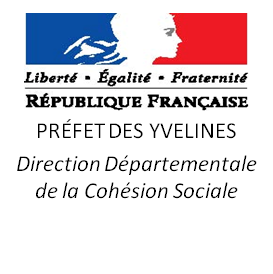 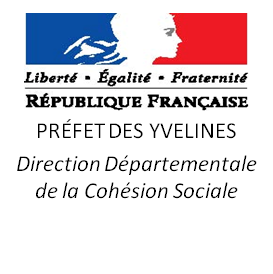 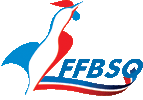 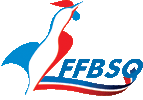 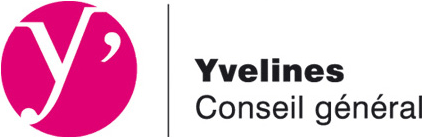 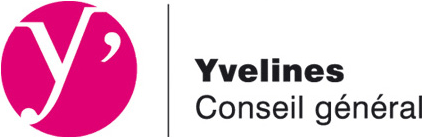 Championnat Individuel Jeunes du CD78Le Dimanche 18 Juin 2023 à 8h30 (boules d’essais)Au Bowling de HoudanOrganisationLe CD78 organise le dimanche 18 juin 2023 son championnat individuel départemental des jeunes, sur une journée par catégorie, pour les Benjamins -11 ans, Minimes -14 ans, Cadets -17 ans, Juniors -21 ansL’organisateur de ce championnat est le Comité Départemental des Yvelines de la FFBSQ, le directeur de la compétition est Monsieur BULOIS Christian.La compétition est ouverte aux joueurs et joueuses du département, licencié(e)s FFBSQ, dans une des catégories JEUNES.Tous les règlements fédéraux s’appliquent à cette compétition.Ce championnat se disputent sur 6 lignes (2 fois 3 lignes). Les jeunes sont répartis sur les pistes par l’organisateur en accord avec l’arbitre.Le classement final de chaque catégorie Filles et Garçons se fera au cumul des 6 lignes.Tout litige est tranché par l’arbitre ou à défaut par le directeur de la compétition. Déroulement de la compétition.Il est demandé d’être présent environ une demi-heure avant la compétition soit 8h00.	Horaires de jeu :		8h30 : Boule d’essais		8h45 : Début de la compétition		13h00 : Fin de la compétition.		13h00-13h15 Résultats et remise des récompenses.A l'issue de la compétition les titres de Champion Départemental et de Championne Départementale sont décernés pour chaque catégorie.Pour ce championnat individuels des jeunes, le coût de participation est fixé à 15 € par joueurs.A régler par virement au CD78 ou par un chèque club à l’inscription à l’ordre du CD78 / FFBSQ et envoyé à l’adresse de :Michèle ESNAULT – 11 rue de Fleubert - 78650 BEYNESBilan financier pour 36 jeunes		Dépenses						RecettesEnvoi des bulletins d’inscriptions par email à BULOIS Christian chrisbowl.300@gmail.com216 parties à 3,40 €734,40 €36 jeunes à 15,00 €     540,00 €Homologation 216 parties à 0,08 €17,28 €                             Subventions CD78526,68 €Arbitrage45,00 €Médailles           90,00 €Goodies180,00€Total =1066,68 €Total =1066,68 €